Robeson County Partnership for Children, Inc. (RCPC)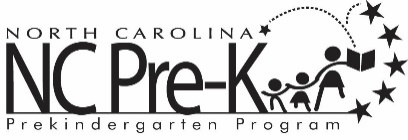 Robeson County NC Pre-K Committee MeetingNovember 29, 2022 Immediately following the RCPC Board of Directors Meeting that begins at 12:00 PM*NC Pre-K Committee Meetings will be hosted as a hybrid format where public may attend in person or virtually at:Maynor Resource Center 1702 W. 5th St.Lumberton, NC 28358OR Via Zoomhttps://us06web.zoom.us/j/85927923114?pwd=K040a0dyTHIwS25MaFc4dHVKQk5Vdz09Meeting ID: 859 2792 3114Passcode: 613504Call In: 1 301 715 8592Call to OrderPublic CommentApproval of Minutes Review minutes from the October 11, 2022 committee meeting.Action ItemsAnnual Planning – NC Pre-K County/Regional Plan Background:  As Contract Administrator for NC Pre-K, RCPC receives an annual budget to provide services and support administrative expenditures. Issue: On July 11, 2022, Governor Cooper signed into law Session Law 2022-74 that includes a rate increase for public sites to $496 and private sites to $682 for the 2022-2023 school year.  Contracting agencies will be required to reimburse at the new NC Pre-K reimbursement rates and may not assign rates below the new NC Pre-K reimbursement rates for any classroom.Recommendation: It is recommended that the committee review and approve the new, required rate structure for sites. NCPK Admin Support for Direct ServicesBackground: The NC Pre-K Committee must approve the use of NC Pre-K Admin funds to support provision of direct services.Issue: On October 11, the Committee approved moving $90 from the Admin budget to cover a deficit in direct services.  Due to the DCDEE increase in direct service dollars to cover the 22-23 rate increase, it is no longer necessary to move the funds from the Admin budget to direct services. Recommendation: It is recommended that the Committee consider revoking the decrease to the Admin budget line item: Dues and Subscriptions by $90 to cover the increase in direct service costs for the 22-23 school year.Non-Action ItemsCommunity & Recruitment Update – Rhiannon Chavis-Wanson	ECERS Update – Rhiannon Chavis-WansonPlacement Update – Rhiannon Chavis-WansonSite Updates – Rhiannon Chavis-WansonUpdates from DCDEE – Rhiannon Chavis-WansonYear to Date Financial Report – Lindsay Mejia  Next Meeting Date:	The next committee meeting is scheduled for February 8, 2023 upon the adjournment of the Smart Start Board of Directors Meeting. Adjournment